        БОЙОРОК                                                                     РАСПОРЯЖЕНИЕ«16» ноябрь  2020 й.	                № 83                       «16» ноября 2020 г.        1.Во исполнение распоряжения Правительства Республики Башкортостан от 03 ноября 2020 года № Р-347/0, руководствуясь Положением о материальном стимулировании муниципальных служащих Администрации сельского поселения Нижнеташлинский сельсовет муниципального района Шаранский район Республики Башкортостан, Совета сельского поселения Нижнеташлинский сельсовет муниципального района Шаранский район Республики Башкортостан и работников, занимающих должности и профессии, не отнесенные к муниципальным должностям и осуществляющих техническое обеспечение деятельности органов местного самоуправления, утвержденного решением Совета сельского поселения от 22.02.2014 года №304, осуществить единовременную выплату работникам администрации сельского поселения за счет экономии средств по смете расходов на содержание аппарата в пределах 50 % месячного фонда оплаты их труда в связи с празднованием Дня народного единства:1.Гарифуллиной Гульнаре Сабитовне– главе сельского поселения. 2.Шакировой Райле Зуфаровне-управляющему делами. 3. Багаутдиновой Разине Назиповне, специалисту 1 категории. 4.Асадуллиной Альбине Магсумовне, уборщику служебных помещений. 5.Волочушкину Николаю Александровичу-водителю   .Глава сельского поселения                                      Г.С.ГарифуллинаБашкортостан Республикаһы       Шаран районы  Муниципаль районыныңТүбәнге Ташлы  ауыл Советы ауылбиләмәһе хакимиәте          Түбән Ташлы ауылы, тел.(34769) 2-51-49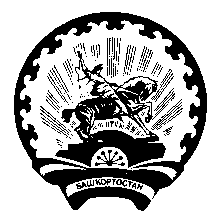 Администрация сельского поселения      Нижнеташлинский сельсоветМуниципального района Шаранский район Республики Башкортостан         с. Нижние Ташлы, тел.(34769) 2-51-49